Sec1 Sci C7p Elements, molecules and compounds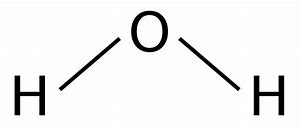 Cut out the boxes and arrange them into the order:Formula  description of molecule  Properties  Element/compoundExtension:Using the textbook and what you know draw a picture of the structures of each of these molecules (water is at the top of the page).Description of moleculeFormulaName and infoElement or compound?Two hydrogen atoms bonded to one oxygen atom in the middleN2Carbon dioxideA colourless gas found in fizzy drinks and released when you burn fossil fuelsCompoundTwo bromine atoms bonded togetherS8Sulfur dioxideThis gas is made from burning fuels with sulfur in them. It is poisonous and colourless.CompoundTwo oxygen atoms attached to one carbon atom in the middleH2OOxygenThe second most common gas in air, it is needed to burn fossil fuels.CompoundEight sulfur atoms bonded to each other making a ringO2NitrogenThis unreactive colourless gas is 78% of the Earth’s atmosphere.CompoundSix carbons bonded in a ring with six oxygens and twelve hydrogens bonded to the carbonsBr2SulfurA yellow solid that does not conduct electricity, it is sometimes found near volcanoes.CompoundTwo nitrogen atoms bonded togetherCO2WaterInside this colourless liquid all life on Earth happens. It freezes at 0ºC.ElementTwo oxygen atoms bonded togetherC6H12O6ChlorineAn reactive green gas that is poisonousElementFour hydrogen atoms bonded to a carbon atom in the middleCl2BromineA poisonous red-brown substance that is one of only 2 liquids in the periodic table of elementsElementTwo chlorine atoms bonded togetherSO2MethaneA colourless gas that is found in the fossil fuel called natural gasElementTwo oxygen atoms bonded to a sulfur atom in the middleCH4SugarA white solid that is made when plants convert light energy into chemical energyElement